ПОСТАНОВЛЕНИЕ                                                                                                       JŐПот 20.03.2017 г.                             №_8-1                                      с. Жана-АулО порядке осуществления полномочийорганом внутреннего муниципального финансового контроляВ соответствии со статьей 269.2 Бюджетного кодекса Российской Федерации и статьей 99 Федерального закона от 05.04.2013 № 44-ФЗ « О контрактной системе в сфере закупок товаров, работ, услуг для обеспечения государственных и муниципальных нужд».Руководствуясь Федеральным законом от 06.10.2003 № 131 – ФЗ « Об общих принципах организации местного самоуправления в Российской Федерации» (с изменениями и дополнениями). Сельская администрация Казахского сельского поселения           Постановляет:1.Создать орган внутренного  муниципалного  финансового контроля в составе: Председатель комиссии :Ибраимов  Т.А – Глава сельского поселенияЗаместителя председателя : Джакипова Н.А. – ведущий специалист по учетуЧлены комиссии : Бакытова А.З.-специалист по похозяйственному учету, Окашева А.А.- делопроизводитель.2. Утвердить прилагаемый порядок осуществления полномочий органом внутреннего муниципального финансового контроля.3.  Разместить настоящее постановления на официальном сайте      Сельской администрации Казахского сельского поселения в информационно-телекоммуникационной сети « Интернет».4. Контроль за выполнением постановления оставляю за собой.Глава Казахского сельского поселения                               Т.А .Ибраимов        РЕСПУБЛИКА АЛТАЙАДМИНИСТРАЦИЯМУНИЦИПАЛЬНОГООБРАЗОВАНИЯ«Казахское сельское поселение»649785 с. Жана-Аулул. Абая, 12тел:8 (388-42) 22-2-66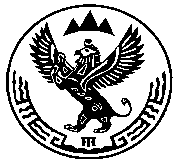 АЛТАЙ РЕСПУБЛИКАМУНИЦИПАЛ ТÖЗÖЛМÖЗИ«Казахское сельское поселение» АДМИНИСТРАЦИЯЗЫ649785Жана-Аул j.Абай ором,12Тел: 8 (388-42) 22-2-66